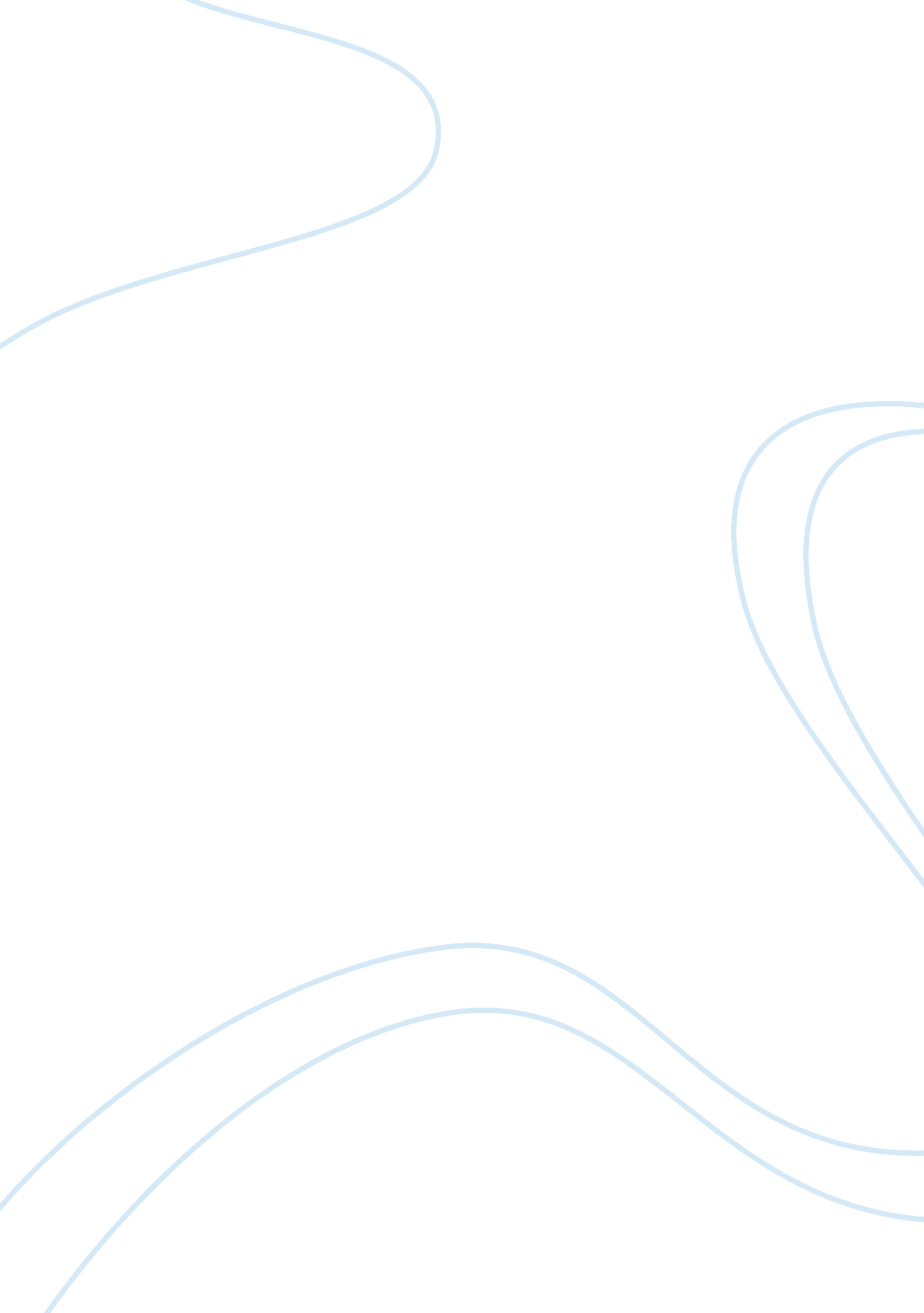 The death penalty capital punishment: can it ever be justified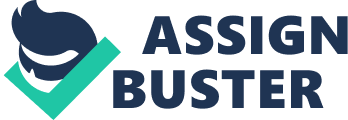 The Death penalty/capital punishment: Can It Ever Be Justified The Death penalty/capital punishment: Can It Ever Be Justified I believe the vital thing we can do for the people in the world is to let them recognize that it is acceptable to be angry. You must be angry, you should want revenge -those are especially usual responses. 
My concern is with the criminal justice system in the United States of America and how that functions. The only ones that we execute in America are the unproblematic ones-with the exemption of Timothy McVeigh, the victims of the death penalty/capital punishment are minorities, the poor and the most defenseless. The same people that are previously talking about revenge in this case are the same people who said that McVeigh is diverse-that approach of " I'm against the death penalty/capital punishment except for..." I am not in favor of the death penalty/capital punishment in all cases. 
We heeded our leaders, President Bush and Colin Powell, exact from the start talking about going out and punishing them. These are the people, incidentally, who did not go to the racial discrimination meeting in South Africa, and I considered that was a big blunder. But for them, the first accounts after the attacks were, in spirit, the same thing as happened after the Oklahoma City bombing. 
But that is not resolving the crisis. It may be fine and good that they locate them and punish them. But what we actually want to do is go further than that and find out what is the origin reason. Why is this happening Why does one person become so angry at another person that they are eager to become a suicide bomber against a complete community 
There is rather going on. Is it that our FBI or CIA is doing things we know nonentity about We are murdering children in Iraq, for the reason that they do not have admittance to medicine and food because of the restriction. We are assassinating tens of thousands of them. If I am a 28-year-old man, and I have a little boy who is two or three years old, and he dies, and I know that he passed away because we do not have the medicines in my country to save his life as of a prohibition by another country, I am going to become a rebel. There is no two ways about it. 
Let us find the answers to that question, and resolve it then and there. That is the dilemma. Because the people that did these things are not innately terrible. They have had bad stuff occurred to them that has caused them to respond this way. We have to bring to an end the circle of aggression. 
Whatever can be said in opposition to the death penalty/capital punishment, it cannot be said that it causes an otherwise preventable death, or that it must make death physically more painful or low or less dignified than it otherwise would be. However, there is an important emotional difference between being put to death by one's fellow men, as a punishment, and dying from natural causes. To this we will turn anon. And the death penalty/capital punishment is intended to hasten death. We as yet have to consider whether this can be justified as a punishment for any crime. 